DescripciónEste seminario busca analizar la producción más relevante que se ha realizado en cuanto a cuentos cortos y cortometrajes en México. A través de la discusión, el comentario y la investigación colectiva, se generará conocimiento sobre las técnicas narrativas, sobre las técnicas cinematográficas y sobre la cultura de México.Este curso está enfocado a problematizar y a profundizar a través del pensamiento crítico, en los aspectos centrales de la cultura mexicana, por lo que su organización se ha realizado a través de ejes temáticos, como el concepto de la muerte, la frontera, los pueblos originarios y otros. También se incluye un contenido teórico que se encamina a analizar la narrativa y el lenguaje audiovisual.ObjetivoEl objetivo de este seminario es generar conocimiento sobre estos dos géneros artísticos y a la vez, generar conocimiento sobre aspectos importantes de la cultura mexicana. Al final del curso cada estudiante tendrá más herramientas para discutir y problematizar la tradición literaria y cinematográfica de México, así como un conocimiento mayor de los aspectos culturales más relevantes de este país.MaterialesTodos los materiales del curso estarán en Moodle. Para cada sesión habrá un aproximado de 20 páginas. Las páginas incluidas en este syllabus son iniciales, durante el transcurso del curso se pueden añadir lecturas breves adicionales.Asistencia y participaciónSegún los lineamientos de nuestro programa SLI, no se permite ninguna falta durante el curso. Cada ausencia causará penalización con un 10% de la nota final. En caso de una causa razonable para no asistir a una sesión, el estudiante deberá comunicarse con el profesor y la coordinación de nuestro programa.La participación debe ser activa y se espera que cada estudiante participe en las actividades asignadas.PresentaciónLa presentación se hará sobre uno de los temas que se abordan durante el curso. Se sugiere que este tema sea abordado también en el trabajo final para que una investigación impacte dos actividades y esta sea más extensa y profunda. Cada presentación debe tener una duración de 15 minutos y también se deben presentar preguntas para generar discusión.Ensayo finalSe hará un ensayo breve de 6 páginas. El ensayo es un escrito el que se exploren las técnicas de discusión del curso y los conocimientos generados, para comentar un cuento o cortometraje mexicano. Este ensayo debe contener citas de la teoría que se ha revisado en clase.Actividades en clase y pruebasDurante cada sesión se realizarán actividades en clase que expandirán y profundizarán en el conocimiento, como análisis utilizando técnicas narrativas y de análisis. También se harán pruebas pequeñas de interpretación literaria.Distribución de la calificaciónAsistencia y participación 20%Actividades en clase y pruebas 15%Presentación 15%Tarea 15%Trabajo final 35%CalificaciónSemana 1 Semana 2 Semana 3 Apéndices. Rúbricas.Participación en clase y presentación personal.Rúbrica para escritos y para el trabajo final.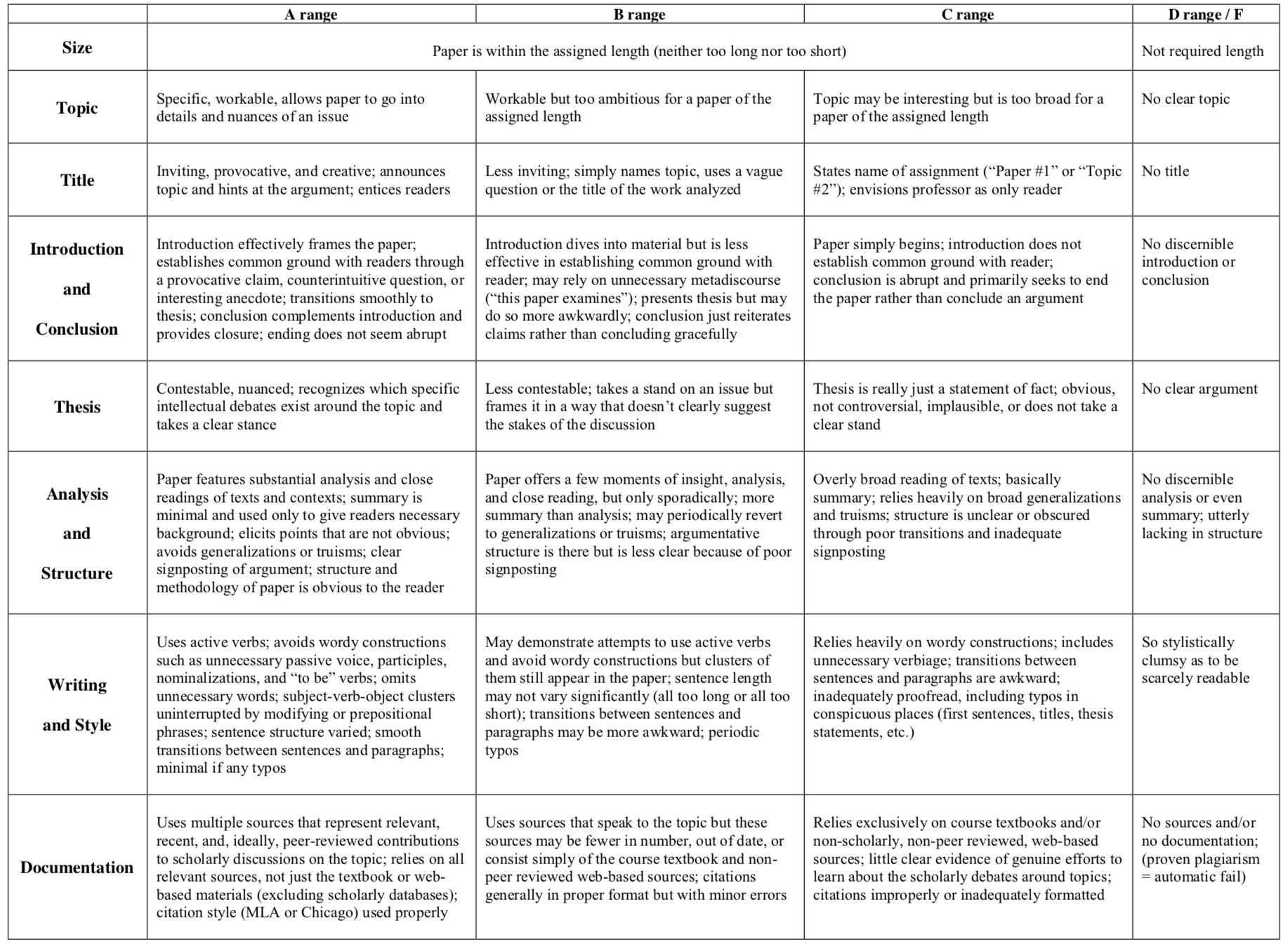 SOU Cares SOU has a wide range of resources to help you succeed. Our faculty, staff, and administration are dedicated to providing you with the best possible support. The SOU Cares Report allows us to connect you with staff members who can assist with concerns, including financial, health, mental health, wellbeing, legal concerns, family concerns, harassment, assault, study skills, time management, etc. You are also welcome to use the SOU Cares Report to share concerns about yourself, a friend, or a classmate at http://www.sou.edu/ssi. These concerns can include reports related to academic integrity, harassment, bias, or assault. Reports related to sexual misconduct or sexual assault can be made anonymously or confidentially. Student Support and Intervention provides recourse for students through the Student Code of Conduct, Title IX, Affirmative Action, and other applicable policies, regulations, and laws.  Academic Honesty Statement and Code of Student ConductStudents are expected to maintain academic integrity and honesty in completion of all work for this class. According to SOU’s Student Code of Conduct: “Acts of academic misconduct involve the use or attempted use of any method that enables a student to misrepresent the quality or integrity of his or her academic work and are prohibited”.Such acts include, but are not limited to: copying from the work of another, and/or allowing another student to copy from one’s own work; unauthorized use of materials during exams; intentional or unintentional failure to acknowledge the ideas or words of another that have been taken from any published or unpublished source; placing one’s name on papers, reports, or other documents that are the work of another individual; submission of work resulting from inappropriate collaboration or assistance; submission of the same paper or project for separate courses without prior authorization by faculty members; and/or knowingly aiding in or inciting the academic dishonesty of another.Any incident of academic dishonesty will be subject to disciplinary action(s) as outlined in SOU’s Code of Student Conduct: https://inside.sou.edu/assets/policies/CodeofStudentConduct.pdf In case of loss, theft, destruction or dispute over authorship, always retain a copy of any work you produce and submit for grades.  Retain all written work that has been graded and handed back to you. Statement on Title IX and Mandatory ReportingFederal law requires that employees of institutions of higher learning (faculty, staff andadministrators) report to a Title IX officer any time they become aware that a student is a victim or perpetrator of gender-based bias, sexual harassment, sexual assault, domestic violence, or stalking. Further, Oregon law requires a mandatory report to law enforcement of any physical or emotional abuse of a child or other protected person, including elders and people with disabilities, or when a child or other protected person is perceived to be in danger of physical or emotional abuse. If you are the victim of sexual or physical abuse and wish to make a confidential disclosure please use the confidential advising available at http://www.sou.edu/ssi/confidential-advisors.html, or use Southern Oregon University'sAnonymous Harassment, Violence, and Interpersonal Misconduct Reporting Form: https://jfe.qualtrics.com/form/SV_7R7CCBciGNL473L SOU Academic Support/Disability Resources:To support students with disabilities in acquiring accessible books and materials, and in planning their study and time management strategies, SOU requires all professors to include information regarding Academic Support and Disability Resources on course syllabi. It is the policy of Southern Oregon University that no otherwise qualified person shall, solely by reason of disability, be denied access to, participation in, or benefits of any service, program, or activity operated by the University. Qualified persons shall receive reasonable accommodation/modification needed to ensure equal access to employment, educational opportunities, programs, and activities in the most appropriate, integrated setting, except when such accommodation creates undue hardship on the part of the provider. These policies are in compliance with Section 504 of the Rehabilitation Act of 1974, the Americans with Disabilities Act of 1990, and other applicable federal and state regulations that prohibit discrimination on the basis of disability.If you are in need of support because of a documented disability (whether it be learning, mobility, psychiatric, health-related, or sensory) you may be eligible for academic or other accommodations through Disability Resources. See the Disability Resources webpage at
www.sou.edu/dr for more information or to schedule an appointment. If you are already working with Disability Resources, make sure to request your accommodations for this course as quickly as possible to ensure that you have the best possible access.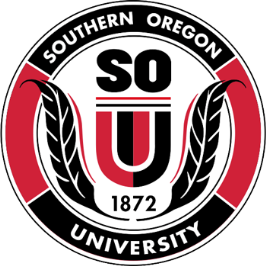 Summer Language Institute (Guanajuato, Mexico)Southern Oregon UniversityMaster of Arts in Spanish Language TeachingSPAN 525: Cuento corto y cortometrajes de MéxicoHorario de clase: Lunes a viernes, 10-11:50 am25 de junio-13 de julio, 2018                         Summer Language Institute (Guanajuato, Mexico)Southern Oregon UniversityMaster of Arts in Spanish Language TeachingSPAN 525: Cuento corto y cortometrajes de MéxicoHorario de clase: Lunes a viernes, 10-11:50 am25 de junio-13 de julio, 2018                         Summer Language Institute (Guanajuato, Mexico)Southern Oregon UniversityMaster of Arts in Spanish Language TeachingSPAN 525: Cuento corto y cortometrajes de MéxicoHorario de clase: Lunes a viernes, 10-11:50 am25 de junio-13 de julio, 2018                         Profesor:  Dr. Enrique Chacón Dr. Enrique Chacón E-mail:  chaconl@sou.edu chaconl@sou.edu A 94 – 100%C 74 – 76%A–90 – 93%C–70 – 73%B+87 – 89%D+67 – 69%B 84 – 86%D 64 – 66%B–80 – 83%D–60 – 63%C+77 – 79%F 0 - 59%25 de junioLa cultura de los pueblos originarios de México.Antes de clase:Cuentos: El león, el cacomixtle y la zorra El conejito y la culebraEl santamontes coloradoEl coyotito y el zorrito10 páginasAnálisis estructural del relato. Roland Barthes. 15 páginas.Durante la clase:Cortometraje: Cómo llegó el conejo a la luna. Gabriela Badillo.26 deJunioLas culturas de los pueblos originarios de MéxicoCuentos:El niño horicultorEl hombre ricoEl muchacho desobedienteEl muchacho perezoso13 páginas.Teaching Short Films. Chapter One. 15 pages.Corto:El origen de la vida en la tierra. COMBOLa última danza. COMBO27 de junioReflexiones sobre la muerte y el día de muertosAntes de clase: Cuentos: Dos reflexiones sobre el concepto de la muerte en la cultura mexicana.Pedro Ángel Palou: Huaquechula.Juan Rulfo: Diles que no me maten. 15 páginas.Análisis narrativo de Brémond. 10 páginas.Durante la clase: Presentación 1Cortometraje: Cortometraje. El Pib. Miguel Ventura Herrera.28 de junioDía de muertos, segunda parte.Antes de la claseCuentos:Rosa Beltrán. Optimistas.Alejandra Bernal. Altar a solas.16 páginas.Teaching Short Films. Chapter Two. 14 pages.Durante la clase.Presentación 2Corto: Hasta los huesos. René Castillo.29 de junioLa ciudad y el pasado prehispánico. Conflictos y percepciones.Antes de clase: Cuento: Elena Garro: La culpa es de los tlaxcaltecas.Carlos Fuentes. Chac Mool.25 páginas.Análisis estrucutral de Gerard Genette. 9 páginas.Durante la clase: Presentación 3Cortometraje: Las Marias. Margarita Sánchez.2 de julioVarias versiones de la mujer en México.Antes de clase:Cuentos:  Elena Poniatowska: Querido Diego, te abraza tu querida Quiela.El recado.5 páginas.Teaching Short Films. Chapter Three. 15 pagesDurante la clase: Presentación 4Corto: María Bonita. Amanda de la Rosa3 de julioOtras versiones de la mujer.Cuento:Rosario Castellanos. Modesta Gómez.Inés Arredondo. Estío.12 páginas.SZ. Roland Barthes. 9 páginas.CortoDe Mesmer con amor o té para dos. Alejandro Lubezki4 de julioLas figuras revolucionarias de México. CuentoNellie Campobello. Cartucho (Selección)Juan Rulfo. Nos han dado la tierra. 20 páginas.Durante la clase:Presentación 5Corto:Gol a la mexicana. Jesús Ochoa¡Viva la revolución! Rubén Támez5 de julioLas figuras revolucionarias de México. El caso del zapatismo.Antes de clase:Cuentos: Sub Comandante Marcos. Don durito de la Lacandona. Selecciones. 23 páginas. Durante la clase: Presentación 6Corto: Dios te salve. Cecilia Martínez6 de julioEl problema de la inmigración, violencia en la frontera.Antes de clase:Audio: Rosina Conde: Ojos que no ven.Cuento: Luis Humberto Crosswhite. Instrucciones para cruzar la frontera. 20 páginas.  
Durante la clase: Presentación 7Corto: 400 maletas. Fernanda Valenzuela9 de julioLa maternidad en México, varias percepciones.Antes de clase:Cuento: Aline Pettersson. Bendita sea su pureza. Eduardo Antonio Parra. La madre del difunto.14 páginas Durante la clase: Presentación 8Corto: La madre buena. Sarah Clift10 de julioFantasía y realismos extraños.Alfonso Reyes, La cena.Juan José Arreola. El guardagujas.Alberto Chimal. Fideo.18 páginas.CortoDe Raíz. Carlos Carrera11 de julioLa vida del norte de México: Dos aproximaciones.Antes de clase: David Toscana. El error de la memoria.Regina Swain. El diablo también baila en Aloha.16 páginas. Durante la clase:Presentación 9Corto: La gordiranfla. Anwar Safa.12 de julioModernidad y la ciudadEnrique Serna. Tía NelaGuadalupe Nettel. Ptósis17 páginas.Cortometraje:El sándwich de Mariana. Carlos Cuarón13 de julioSumario del curso, conclusiones, comentarios finales.A  Las ideas expresadas son claras, bien argumentadas y sustentadas con ejemplosExcelente uso del lenguajeLos comentarios son relevantes al tema y son un buen aporte a la discusiónB  Las ideas expresadas no tienen argumento convincentes ni ejemplos que las sustentenBuen uso del lenguajeLas ideas no son relevantes o importantes para las preguntas o comentarios acerca del tema a discutirC  Las ideas expresadas no son sustentadas El uso del lenguaje es suficienteLos comentarios son inconsistentes, repetitivos o son comentarios irrelevantesD  Las ideas expresadas son vagas y no ofrecen evidenciasEl uso del lenguaje es deficienteLos comentarios son irrelevantes, inapropiados o sin conexión a la discusiónFNo expresa ninguna idea; no participa en las discusiones